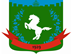 Томская область Томский районМуниципальное образование «Зональненское сельское поселение»ИНФОРМАЦИОННЫЙ БЮЛЛЕТЕНЬПериодическое официальное печатное издание, предназначенное для опубликованияправовых актов органов местного самоуправления Зональненского сельского поселенияи иной официальной информации                                                                                                                         Издается с 2005г.  п. Зональная Станция                                                                         	              № 69  от 20.07.2021ТОМСКАЯ ОБЛАСТЬТОМСКИЙ РАЙОНАДМИНИСТРАЦИЯ ЗОНАЛЬНЕНСКОГО СЕЛЬСКОГО ПОСЕЛЕНИЯРЕШЕНИЕ« 20» июля 2021 г.                                                               		                                       № 26О безвозмездной передаче муниципального имущества принадлежащего муниципальному образования «Зональненское сельское поселение» муниципальному образованию «Томский район»	Рассмотрев обращение заместителя Главы Томского района- начальника Управления ЖКХ, ГО и ЧС, проведя процедуру открытого голосования,Совет Зональненского сельского поселения РЕШИЛ: Передать сети теплоснабжения и ГВС, кадастровый номер 70:14:0312001:573, принадлежащие на праве собственности муниципальному образованию «Зональненское сельское поселение» в собственность муниципального образования «Томский район».Опубликовать настоящее Решение в печатном издании «Информационный бюллетень Зональненского сельского поселения» и на официальном сайте муниципального образования «Зональненское сельское поселение» в информационно – телекоммуникационной сети «Интернет» http://www.admzsp.ru.Настоящее решение вступает в силу с момента его официального опубликования.Контроль за исполнением настоящего решения оставляю за собой.Председатель Совета Зональненского			сельского поселения 				                                    Е.А. КоноваловаГлава поселения           (Глава Администрации)                                       				Е.А. Коновалова